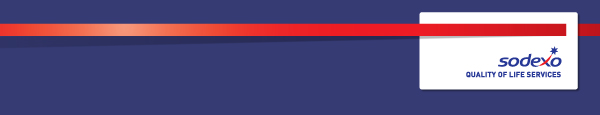 Function:Function:Defence & Government ServicesDefence & Government ServicesGeneric job:Generic job:Cleaning ManagerCleaning ManagerPosition:   Position:   Cleaning ManagerCleaning ManagerJob holder:Job holder:Date (in job since):Date (in job since):Immediate manager 
(N+1 Job title and name): Immediate manager 
(N+1 Job title and name): General Manager General Manager Additional reporting line to:Additional reporting line to:Position location: Position location: ATR Winchester including Winchester Museuem ATR Winchester including Winchester Museuem 1.  Purpose of the Job 1.  Purpose of the Job 1.  Purpose of the Job 1.  Purpose of the Job To plan, organise and manage delivery of all services within the cleaning operational business areaTo ensure standards of service detailed in the service level agreement, KPIs and within the schedules of the contractual terms and conditions are achieved, maintained and developed for assigned operational business areaTo contribute to the growth of all services in order to meet client and commercial expectations whilst maintaining strict budgetary control within operational business area in line with client and Sodexo expectationsEmbracing the principles of Collaborative Business Relationships (BS11000), in line with Sodexo’s vision and valuesTo manage all aspects of performance of an assigned group of direct reportsTo organise and clinical deep cleans as required to the contractTo ensure satellite areas are maintained with expected cleaning standardsTo organise and deliver upon request form the unit portlaoos and any other waste requirementsTo plan, organise and manage delivery of all services within the cleaning operational business areaTo ensure standards of service detailed in the service level agreement, KPIs and within the schedules of the contractual terms and conditions are achieved, maintained and developed for assigned operational business areaTo contribute to the growth of all services in order to meet client and commercial expectations whilst maintaining strict budgetary control within operational business area in line with client and Sodexo expectationsEmbracing the principles of Collaborative Business Relationships (BS11000), in line with Sodexo’s vision and valuesTo manage all aspects of performance of an assigned group of direct reportsTo organise and clinical deep cleans as required to the contractTo ensure satellite areas are maintained with expected cleaning standardsTo organise and deliver upon request form the unit portlaoos and any other waste requirementsTo plan, organise and manage delivery of all services within the cleaning operational business areaTo ensure standards of service detailed in the service level agreement, KPIs and within the schedules of the contractual terms and conditions are achieved, maintained and developed for assigned operational business areaTo contribute to the growth of all services in order to meet client and commercial expectations whilst maintaining strict budgetary control within operational business area in line with client and Sodexo expectationsEmbracing the principles of Collaborative Business Relationships (BS11000), in line with Sodexo’s vision and valuesTo manage all aspects of performance of an assigned group of direct reportsTo organise and clinical deep cleans as required to the contractTo ensure satellite areas are maintained with expected cleaning standardsTo organise and deliver upon request form the unit portlaoos and any other waste requirementsTo plan, organise and manage delivery of all services within the cleaning operational business areaTo ensure standards of service detailed in the service level agreement, KPIs and within the schedules of the contractual terms and conditions are achieved, maintained and developed for assigned operational business areaTo contribute to the growth of all services in order to meet client and commercial expectations whilst maintaining strict budgetary control within operational business area in line with client and Sodexo expectationsEmbracing the principles of Collaborative Business Relationships (BS11000), in line with Sodexo’s vision and valuesTo manage all aspects of performance of an assigned group of direct reportsTo organise and clinical deep cleans as required to the contractTo ensure satellite areas are maintained with expected cleaning standardsTo organise and deliver upon request form the unit portlaoos and any other waste requirements2. 	Dimensions 2. 	Dimensions 2. 	Dimensions 2. 	Dimensions Characteristics Key performance indicators (KPIs)Labour, consumables, chemicals and cleaning materials will be controlled in line with agreed budget each monthColleague performance will be managed, regular feedback will be given and output measured Colleagues will receive full training to support engagementCleaning standards will be delivered in line with contractWork processes will be improved continuously to ensure efficient service deliveryKey performance indicators (KPIs)Labour, consumables, chemicals and cleaning materials will be controlled in line with agreed budget each monthColleague performance will be managed, regular feedback will be given and output measured Colleagues will receive full training to support engagementCleaning standards will be delivered in line with contractWork processes will be improved continuously to ensure efficient service deliveryKey performance indicators (KPIs)Labour, consumables, chemicals and cleaning materials will be controlled in line with agreed budget each monthColleague performance will be managed, regular feedback will be given and output measured Colleagues will receive full training to support engagementCleaning standards will be delivered in line with contractWork processes will be improved continuously to ensure efficient service delivery3. 	Organisation chart 4. Context and main issues Comply with all legislative requirementsAdhere to any local client/customer site rules and regulationsRole model safe behaviourTravel and overnight stay may be required to undertake training and other business requirementsUnsociable hours in line with business requirements maybe required Flexibility on work schedule and location maybe requiredCollaboration with all other site departmental managers to ensure the effective management of the site overallEffective collaborative working with Sodexo external partners, DIO employees and MoD consumers and personnel, including CCM where appropriate who work on siteEnsure all practices are in line with Sodexo policies and procedures and those set out within Health and Safety and Food safety guidelines/legislation To act as a site subject matter expert (SME) where appropriate to support other departmental managers and departments, offering guidance and support where required5.  Main assignments To plan, organise and coordinate all cleaning activityTo ensure standards of service detailed in the service level agreement and within the schedules of the contractual terms and conditions are achieved, maintained and developedTo contribute to the growth of services in order to meet client and commercial expectations whilst maintaining strict budgetary control in line with client and Sodexo expectationsContinually monitor all cleaning standards and hygiene standards and ensure they are maintained at the highest levelEnsure operational excellence within your area of responsibility for labour management and performanceActive involvement, promotion and support of activities aligned towards employee engagementTo continue to develop one’s own skills and knowledge within the position, including any required training coursesTo maintain excellent client/customer relationshipsTo attend team briefs, huddles and meetings as requiredTo attend your EPA to discuss and agree job performance, objectives and development activities To maintain professional work standards at all timesTo care for all company equipment and ensure that any faults are reported to managementTo act as duty manager ‘on call’ and holiday/weekend cover as directed by line managerTo continually monitor all health and safety and food safety standards in all service operations and ensure they are maintained at the required levelTo contribute to the achievement of site budget performance as determined by segment business objectivesTo work in conjunction with other department managers to ensure operational excellence within assigned operational business area with specific responsibility for labour management and performance of a defined group of colleaguesDevelop and maintain a positive internal and external network Continued professional learning and development in soft FM servicesTo ensure all colleagues are trained in line with the company training matrix and any other additional training requirements.To conduct weekly safety walks to ensure safety measures are in place to protect our colleagues, customers, contractors and client on siteTo carry out any other reasonable tasks and/or instructions as directed by management6.  Accountabilities Pass all internal and external auditsLeadership and peopleThe role holder will role model the company values and ensure they are reinforced at every opportunity. The role holder will provide leadership and clear direction on all aspects of the assigned operational business area, ensuring assigned colleagues deliver on business objectives. The role holder is responsible for supporting the delivery of the people plan and subsequently developing future capability of front line teams. The role holder will lead by example and champion effective communication. The role is responsible for the recruitment, induction, performance and development of assigned colleagues and will manage the performance of those colleagues and support other department managers to achieve this, in line with Sodexo HR policy and procedures.Risk, governance and complianceThe role holder is accountable for full compliance and understanding of all company risk, reporting and governance processes within their assigned operational area. The role holder will ensure that these processes are fully applied, complied with and adhered to within assigned operational business area. The role holder is accountable for cleaning equipment and chemicals within the assigned operational business area where applicable; therefore stock company procedural compliance is a requirement. Financial managementThe role holder is accountable for the financial performance of the assigned business operational area in line with set budgets and as a contribution to overall site financial performance. There will be a requirement to contribute to the monthly financial review process for the assigned operational area and also to ensure follow up on all improvement plan actions to support improved financial performance where necessary.Relationship management client and teamThe role holder is responsible for managing client and customer relationships and developing and maintaining strong business relationships. The role holder must seek to understand the client’s business environment and drivers, developing and maintaining strong relationships and establishing a network of client contacts. The role holder will manage clients proactively and professionally, in line with Clients for Life®, ensuring Sodexo delivers service in line with the client’s business objectives. The role holder will understand the importance the client places on partnering principles and endeavour to establish a dynamic and positive culture for co-operative business relationships and improvements to service.Operational managementThe role holder will be responsible for overseeing their assigned operational business area and managing compliance with legal, regulatory and company requirements including the Defence quality management system (DQMS).  The role holder will effectively manage continuous improvements, taking corrective action where necessary and informing their line manager of performance issues. The role holder will ensure robust health and safety procedures are implemented, reviewed and reported on a regular basis. The role holder will resolve daily operational issues within their assigned area and, in rotation with other site department managers, deputise when the general manager is not available.Service excellenceThe role holder will be responsible for driving all aspects of service excellence across their operational business area including brand integrity, quality, compliance, Sodexo’s corporate social responsibility and service standards. The role holder will ensure that work is appropriately recognised and expected standards ensuring the offer is meeting the customer’s needs through full and correct use of company tools. In partnership with subject matters experts you will champion and embed service excellence initiatives across your business area and ensure that all services are aligned to the defence client and customer needs and deliverable within budget.Continuous developmentThe role holder will be responsible for the continual development and improvement of all on-site services, resulting in improved services, increased sales and reduced costs. The role holder will also continually monitor financial performance (e.g. supply chains, sales, labour, expenses, internal issues) to ensure that the budget figures are maintained and improved. When variances occur, to provide written explanation of costs and implement action plans for correction.7.  Person specification EssentialDemonstrate experience of working in a similar role within the service industry at a comparable level in a companyPrevious experience of managing and leading a teamAbility to solve problems and implement appropriate solutions Previous experience of working in standards driven/compliance environmentStrong knowledge of health and safety and COSHH regulationsAbility to prioritise and deploy resources effectivelyManagement knowledge of health & safety and food safetyAbility to make independent decisionsAble to work on own initiative within a team environmentAble to demonstrate working knowledge of MS Office (Word, Excel and Outlook)Able to demonstrate attention to detail and adherence to standards Analyse problems analytically, develop opportunities and implement innovative solutions DesirablePrevious cleaning experienceAwareness of quality management systems e.g.  British Institute of Cleaning Science (BICS) qualified Knowledge of external cleaning developments and innovationsExperience of working within military environment Previous experience in effectively managing in a similar roleHealth and Safety qualification equivalent to IOSH managing safelyPrevious experience of management and liaison with sub-contracted service providers8.  Competencies 9.  Management approval 